Program Modification Form[x ]	Undergraduate Curriculum Council  [ ]	Graduate CouncilSigned paper copies of proposals submitted for consideration are no longer required. Please type approver name and enter date of approval.  Contact Person (Name, Email Address, Phone Number)Proposed Change (for undergraduate curricular changes please provide an 8-semester plan (appendix A), if applicable) Effective DateJustification – Please provide details as to why this change is necessary. Bulletin ChangesBEFORE:AFTER:Major in Economics           Bachelor of ArtsA complete 8-semester degree plan is available at https://www.astate.edu/info/academics/degrees/The bulletin can be accessed at https://www.astate.edu/a/registrar/students/bulletins/133Appendix A, 8-Semester Plan(Referenced in #2 - Undergraduate Proposals Only)Instructions: Please identify new courses in italics.Degree: Bachelor of Arts Major:  Economics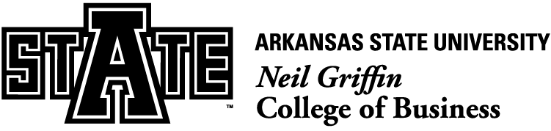 2021-2022Students requiring developmental course work based on low entrance exam scores (ACT, SAT, ASSET, ACCUPLACER) may not be able to complete this program of study in eight (8) semesters. Developmental courses do not count toward total degree hours.  Students having  completed college level courses prior to enrollment will be assisted by their advisor in making appropriate substitutions. In most cases, general education courses may be interchanged between semesters. A minimum of 45 hours of upper division credit (3000-4000 level) is required for this degree.For Academic Affairs and Research Use OnlyFor Academic Affairs and Research Use OnlyProposal NumberCIP Code:  Degree Code:Modification Type: [ ]Admissions,  [ x]Curricular Sequence,  or  [ ]Other                    Department Curriculum Committee ChairCOPE Chair (if applicable)Department Chair Head of Unit (if applicable)                         College Curriculum Committee ChairUndergraduate Curriculum Council ChairDirector of Assessment (only for changes impacting assessment)Graduate Curriculum Committee ChairCollege DeanVice Chancellor for Academic AffairsGeneral Education Committee Chair (if applicable)                         Instructions Please visit http://www.astate.edu/a/registrar/students/bulletins/index.dot and select the most recent version of the bulletin. Copy and paste all bulletin pages this proposal affects below. Please include a before (with changed areas highlighted) and after of all affected sections. *Please note: Courses are often listed in multiple sections of the bulletin. To ensure that all affected sections have been located, please search the bulletin (ctrl+F) for the appropriate courses before submission of this form. University Requirements:See University General Requirements for Baccalaureate degrees (p. 42)(For Neil Griffin College of Business requirements, see p. 125)First Year Making Connections Course:Sem. Hrs.BUSN 1003, First Year Experience Business3General Education Requirements:Sem. Hrs.See General Education Curriculum for Baccalaureate degrees (p. 78)Students with this major must take the following:MATH 1023, College Algebra or MATH course that requires MATH 1023 as a prerequisite COMS 1203, Oral Communication (Required Departmental Gen. Ed. Option)35Language Requirement:Sem. Hrs.Foreign Language (See Beginning of Business Section)0-12Major Requirements:Sem. Hrs.ECON 2113, Business Statistics I OR   STAT 3233, Applied Statistics I3ECON 2313, Principles of MacroeconomicsRequired ONLY if not taken to satisfy a part of the General Education Requirements0-3ECON 2323, Principles of MicroeconomicsRequired ONLY if not taken to satisfy a part of the General Education Requirements0-3ECON 3113, Applied Econometrics3ECON 3313, Microeconomic Analysis3ECON 3323, Money and Banking3ECON 3353, Macroeconomic Analysis3Upper-level Economics Electives12Upper-level History Electives3Upper-level Political Science Electives6Upper-level Sociology Elective3Sub-total39-45Electives:Sem. Hrs.Electives25-43Total Required Hours:120Year 1Year 1Year 1Year 1Year 1Year 1Year 1Year 1Fall SemesterFall SemesterFall SemesterFall SemesterSpring SemesterSpring SemesterSpring SemesterSpring SemesterCourse No.Course NameHrsGen EdCourse No.Course NameHrsGen EdBIOL 1003Biology3XART or MUS or THEA 2503Fine Arts Visual, Musical, or Theatre3XBIOL 1001Biology Lab1XCOMS 1203Oral Communications3XBUSN 1003Freshman Year Experience Business3XENG 1013Composition II3XENG 1003Composition I3XElectiveAny Elective3MATH 1023College Algebra3XPHSC 1203Physical Science3XECON 2323Principles of Microeconomics3XPHSC 1201Physical  Science Lab1XTotal Hours16Total Hours16Year 2Year 2Year 2Year 2Year 2Year 2Year 2Year 2Fall SemesterFall SemesterFall SemesterFall SemesterSpring SemesterSpring SemesterSpring SemesterSpring SemesterCourse No.Course NameHrsGen EdCourse No.Course NameHrsGen EdECON 2313Principles of Macroeconomics3XECON 3113Applied Econometrics3ECON 2113 orSTAT 3233Business Statistics i or Applied Statistics i3ENG 2003 orENG 2013 orPHIL 1103World Literature I, World Literature II, or Intro to Philosophy3xElectiveAny Elective3ElectiveAny Elective3HIST 2763 orHIST 2773 orPOSC 2103US History to 1876, US History from 1876, or Intro to US Gov.3XElectiveAny Elective3LanguageSemester 1 of Foreign Language3LanguageSemester 2 of Foreign Language3Total Hours15Total Hours15Year 3Year 3Year 3Year 3Year 3Year 3Year 3Year 3Fall SemesterFall SemesterFall SemesterFall SemesterSpring SemesterSpring SemesterSpring SemesterSpring SemesterCourse No.Course NameHrsGen EdCourse No.Course NameHrsGen EdElectiveAny Elective3ECON 3000/4000JR/SR ECON Elective3ECON 3313Microeconomics Analysis3ECON 3323Money & Banking3ElectiveUpper Level Elective3ECON 3353Macroeconomic Analysis3LanguageSemester 3 of Foreign Langauge3ElectiveUpper Level Elective3POSC 3000/4000JR/SR POSC Elective3LanguageSemester 4 of Foreign Language3Total Hours15Total Hours15Year 4Year 4Year 4Year 4Year 4Year 4Year 4Year 4Fall SemesterFall SemesterFall SemesterFall SemesterSpring SemesterSpring SemesterSpring SemesterSpring SemesterCourse No.Course NameHrsGen EdCourse No.Course NameHrsGen EdECON 3000/4000JR/SR ECON Elective3ECON 3000/4000JR/SR ECON Elective3ECON 3000/4000JR/SR ECON Elective3ElectiveAny Elective3ElectiveUpper Level Elective3ElectiveAny Elective1ElectiveAny Elective3HIST 3000/4000JR/SR HIST Elective3POSC 3000/4000JR/SR POSC Elective3SOC 3000/4000JR/SR SOC Elective3Total Hours15Total Hours13Total Jr/Sr Hours: Total Degree Hours:Total Jr/Sr Hours: Total Degree Hours:45120Graduation Requirements:Completion of HIST 2763 or HIST 2773 or POSC 2103English Proficiency (Grade of C or better in ENG 1003 and ENG 1013)2.00 in overall, ASU and Major.Maximum of 30 credit hours via correspondence, extension, examination, PLA, Military or similar means; CLEP (30 hrs max) 45 JR/SR Hours after completing 30 hours120 Total Credit Hours18 of last 24 hours at ASU-Jonesboro 32 ASU residence hoursMust have grade of C or better in MATH 1023Graduation Requirements:Completion of HIST 2763 or HIST 2773 or POSC 2103English Proficiency (Grade of C or better in ENG 1003 and ENG 1013)2.00 in overall, ASU and Major.Maximum of 30 credit hours via correspondence, extension, examination, PLA, Military or similar means; CLEP (30 hrs max) 45 JR/SR Hours after completing 30 hours120 Total Credit Hours18 of last 24 hours at ASU-Jonesboro 32 ASU residence hoursMust have grade of C or better in MATH 1023Graduation Requirements:Completion of HIST 2763 or HIST 2773 or POSC 2103English Proficiency (Grade of C or better in ENG 1003 and ENG 1013)2.00 in overall, ASU and Major.Maximum of 30 credit hours via correspondence, extension, examination, PLA, Military or similar means; CLEP (30 hrs max) 45 JR/SR Hours after completing 30 hours120 Total Credit Hours18 of last 24 hours at ASU-Jonesboro 32 ASU residence hoursMust have grade of C or better in MATH 1023Graduation Requirements:Completion of HIST 2763 or HIST 2773 or POSC 2103English Proficiency (Grade of C or better in ENG 1003 and ENG 1013)2.00 in overall, ASU and Major.Maximum of 30 credit hours via correspondence, extension, examination, PLA, Military or similar means; CLEP (30 hrs max) 45 JR/SR Hours after completing 30 hours120 Total Credit Hours18 of last 24 hours at ASU-Jonesboro 32 ASU residence hoursMust have grade of C or better in MATH 1023Graduation Requirements:Completion of HIST 2763 or HIST 2773 or POSC 2103English Proficiency (Grade of C or better in ENG 1003 and ENG 1013)2.00 in overall, ASU and Major.Maximum of 30 credit hours via correspondence, extension, examination, PLA, Military or similar means; CLEP (30 hrs max) 45 JR/SR Hours after completing 30 hours120 Total Credit Hours18 of last 24 hours at ASU-Jonesboro 32 ASU residence hoursMust have grade of C or better in MATH 1023Graduation Requirements:Completion of HIST 2763 or HIST 2773 or POSC 2103English Proficiency (Grade of C or better in ENG 1003 and ENG 1013)2.00 in overall, ASU and Major.Maximum of 30 credit hours via correspondence, extension, examination, PLA, Military or similar means; CLEP (30 hrs max) 45 JR/SR Hours after completing 30 hours120 Total Credit Hours18 of last 24 hours at ASU-Jonesboro 32 ASU residence hoursMust have grade of C or better in MATH 1023Graduation Requirements:Completion of HIST 2763 or HIST 2773 or POSC 2103English Proficiency (Grade of C or better in ENG 1003 and ENG 1013)2.00 in overall, ASU and Major.Maximum of 30 credit hours via correspondence, extension, examination, PLA, Military or similar means; CLEP (30 hrs max) 45 JR/SR Hours after completing 30 hours120 Total Credit Hours18 of last 24 hours at ASU-Jonesboro 32 ASU residence hoursMust have grade of C or better in MATH 1023Graduation Requirements:Completion of HIST 2763 or HIST 2773 or POSC 2103English Proficiency (Grade of C or better in ENG 1003 and ENG 1013)2.00 in overall, ASU and Major.Maximum of 30 credit hours via correspondence, extension, examination, PLA, Military or similar means; CLEP (30 hrs max) 45 JR/SR Hours after completing 30 hours120 Total Credit Hours18 of last 24 hours at ASU-Jonesboro 32 ASU residence hoursMust have grade of C or better in MATH 1023Graduation Requirements:Completion of HIST 2763 or HIST 2773 or POSC 2103English Proficiency (Grade of C or better in ENG 1003 and ENG 1013)2.00 in overall, ASU and Major.Maximum of 30 credit hours via correspondence, extension, examination, PLA, Military or similar means; CLEP (30 hrs max) 45 JR/SR Hours after completing 30 hours120 Total Credit Hours18 of last 24 hours at ASU-Jonesboro 32 ASU residence hoursMust have grade of C or better in MATH 1023